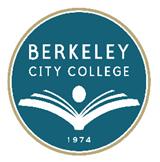 	AGENDA	ROUNDTABLE MEETINGMonday, October 22, 201212:10 p.m. – 1:30 p.m.Teaching and Learning Center (TLC), Room 341Chair:  Debbie Budd, Interim PresidentTopic					Agenda Review					Debbie BuddAccreditation						Linda Berry2012-2013 Goals – Rubric			AllProgram Review						Debbie BuddReports from Committees  			Technology, Facilities, Education CommitteeOtherAdjournmentFor your calendar:Brown Bag/Knowledge Café		Thursday, October 25, 2012 – 12:00-1:00 pm		451A/B


***********			~ Roundtable meetings are open to the college community ~